Chemia basenowa - niezbędna do utrzymania basenu w czystości!Basen w ogrodzie - dla jedynych to luksus dla drugich to obowiązkowy element wypoczynkowy w leci! Warto zadbać o ten obiekt z należytą starannością. Chemia basenowa to dziś must have! Pomoże utrzymać basen w czystości i zagwarantuje bezpieczeństwo w trakcie użytkowania z obiektu.Chemia basenowa w trosce o czystość Twojego basenu!Basen w ogrodzie to dziś luksus, na który może pozwolić sobie coraz więcej osób! Inwestujemy w ten obiekt, aby móc wypocząć w ogrodzie wraz z rodziną lub przyjaciółmi. Jednak posiadanie basenu niesie za sobą pewne obowiązki. Warto pamiętać przede wszystkim o utrzymaniu obiektu w czystości, aby służył jego posiadaczom jak najdłużej. Dlatego powstała chemia basenowa, która umiejętnie stosowana nie wpływa negatywnie na nasze zdrowie.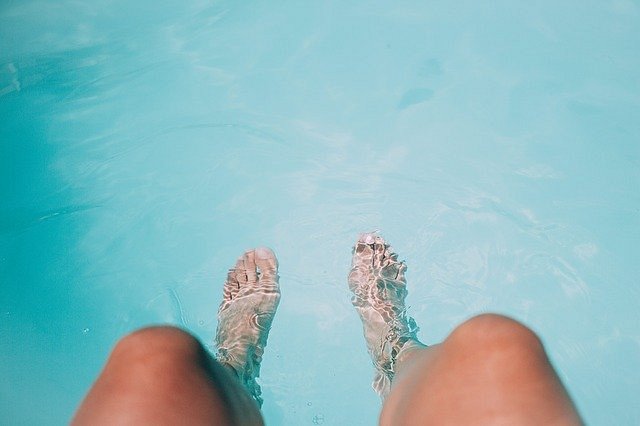 Dlaczego warto używać chemii basenowej?Każdy posiadacz basenu ogrodowego z pewnością niejednokrotnie zmagał się z powstałymi zanieczyszczeniami. Obiekty te są narażone na rozwój bakterii, wodorostów czy glonów. Dlatego właśnie powstała chemia basenowa, która pomoże walczyć z tymi zanieczyszczeniami jeszcze przed ich powstaniem. W ofercie Ceneo znajdziesz preparaty, które są certyfikowane na terenie Unii Europejskiej. Dlatego nie ma ryzyka, że będą one szkodliwie wpływać na nasze zdrowie. Warto zastosować się do instrukcji i stosować chemię do basenu zgodnie z zaleceniami!Jaka chemię basenową warto wybrać?W ofercie znajdziesz różne preparaty, które wykazują wysoką skuteczność i szybkość w działaniu. Chemia basenowa zapewnia też zabicie wszystkich czynników potencjalnie chorobotwórczych. Dobrze sprawdza się chlor, który działa dezynfekująco. Częstym zjawiskiem są glony, które osiadają się na ściankach basenu. Te śliskie naloty nie sprzyjają wypoczynkowi w obiekcie. Jak się ich pozbyć? Wystarczy ściągnąć je np. za pomocą szczotki ze ścianek, a następnie przefiltrować wodę. Chemia do basenu powinna być stosowana regularnie i zgodnie z zaleceniami producenta, które są zapisane w instrukcji. To gwarancja, ze woda w basenie będzie czysta i bezpieczna dla wypoczynku!